Муниципальное дошкольное образовательное учреждение             Детский сад № 3 «Сказка» городского округа Власиха Московской областиСмотр выразительного чтения«Моя любимая игрушка»Группы младшего и среднего дошкольного возраста   Подготовила:                                                                                       воспитатель Алова Е.В.2014 г.Цели: Знакомство с детскими стихами об игрушках.Приобщение детей к поэтическому творчеству.Проявление своих творческих способностей.Задачи:Создание условий для формирования доброжелательности, доброты, дружелюбия;Поощрение попыток детей самостоятельно подбирать атрибуты для игр. Развитие свободного общения с взрослыми и детьми;Развитие продуктивной деятельности, рассматривание и обсуждение ее результатов. Чтение художественной литературы:Развитие умение читать наизусть небольшие стихотворения;Формирование интереса к книге. Оборудование: Атрибуты для обыгрывания стихов, музыкальное сопровождение.Подготовительная работа: Чтение и заучивание с детьми стихов и игр с игрушками.Ход образовательной деятельности.Музыкальный зал украшен игрушками и рисунками детей. Участники конкурса под музыкальное сопровождение входят в зал. Восп.: Ребята, посмотрите к нам пришли гости. Давайте мы с ними поздороваемся. Дети: Здравствуйте.Восп.: Смотрите, ребята, нам прислали посылку. Вы хотите узнать, что в ней?Дети: Да.Восп.: Ой, а вместе с посылкой пришло письмо. На конверте написано, что письмо из страны игрушек. Сейчас откроем. (Открываю конверт) А здесь загадки и написано, чтобы узнать, что в посылке нужно отгадать загадки. Ну что будем отгадывать?Дети: Да.Восп.: А наши гости нам могут помогать.Он в берлоге спит зимойПод большущею сосной,А когда придёт весна,Просыпается от сна.Дети: Мишка.Восп.: Молодцы ребята. (Достаю из посылки Мишку) Смотрите, вот он мишка и его прислали для Анечки.  Анечка, выходи, прочитай нам стих про мишку.А. Барто. Мишка.Уронили мишку на пол,Оторвали мишке лапу.Всё равно его не брошу -Потому что он хороший.Восп.: Молодец Анечка.Восп.: Кто там скачет по дорожке? Цок-цок-цок. У кого так резвы ножки? Цок-цок-цок. Шелковиста её грива, Весела она, игрива.У неё так шёрстка гладка, Это к нам бежит...Дети: Лошадка.А лошадку прислали для Арины.А. Барто. Лошадка.Я люблю свою лошадку, Причешу ей шёрстку гладко,Гребешком приглажу хвостикИ верхом поеду в гости.Восп.: Молодец Арина.Восп.: Его держу за поводок,Хотя он вовсе не щенок.А он сорвался с поводкаИ улетел под облака.Дети: Воздушный шар.Вот он, наш воздушный шарик, а прилетел он к Кате Мельник.Э. Мошковская. Шарик.-Шарик, хочешь – отпущу?-Ой, хочу, хочу, хочу!-Ты направо, или влево,Или прямо-прямо в небо?Ты ведь должен мне сказать,Где потом тебя искать,Я тогда тебя поймаю!-Я не знаю…Я не знаю…Ну, а если б даже знал,Ни за что бы, ни сказал.Восп.: Молодец, Катюша.Звучит муз «Спят усталые игрушки». Восп.:Что все это значит?Дочка, а не плачет;Спать уложишь –Будет спатьДень, и два, и даже пять.Дети: Кукла.Я не ошибусь, если скажу, что девочки очень любят играть в куклы.Варя прочтет стих про куклу.Агния БартоРЕЗИНОВАЯ ЗИНАКупили в магазинеРезиновую Зину,Резиновую ЗинуВ корзинке принесли.Она была разиней,Резиновая Зина,Упала из корзины,Измазалась в грязи.Мы вымоем в бензинеРезиновую Зину,Мы вымоем в бензинеИ пальцем погрозим:Не будь такой разиней,Резиновая Зина,А то отправим ЗинуОбратно в магазин.Восп.: Молодец Варечка, а теперь Маша.Елена Благинина. Наша Маша…Наша Маша рано встала,Кукол всех пересчитала:Две матрешки на окошке,Две Аринки, на перинке,Две Танюшки на подушке,А Петрушка в колпачкеНа дубовом сундучке!Восп.: Молодец, Машенька. И Сонечка нам прочтет стих про куклу.Агния Барто. Резиновая Зина.Восп.: Молодец Сонечка.А вот ещё Дашенька нам прочтет стих про куклу.Валентин Берестов. Больная кукла.Тихо. Тихо. Тишина.Кукла бедная больна.Кукла бедная больна,Просит музыки она.Спойте, что ей нравитсяИ она поправится.Восп.: Дети любят веселиться, а особенно играть!А без песен, а без песен кукол мир неинтересен!Мы веселье продолжаем, песню спеть вам предлагаем!Слова Гимнастика с мамой (Е.Железнова) – Мы ногами топ-топ-топМы ногами топ-топ-топМы руками хлоп-хлоп-хлопИ туда и сюда повернемся без трудаМы головками кивнемДружно ручками махнем И туда и сюда повернемся без трудаМы подпрыгнем высокоПрыгать вместе так легко И туда и сюда повернемся без трудаВосп.:Ей меняю я наряды,Спать кладу, гулять вожу,Расчешу и если надо,Бант красивый повяжу.С чем же так играю я, подскажите-ка, друзья?Дети: Кукла.Девочки, как куклы, любят наряжаться.Чтобы быть красивой, надо постараться…Машенька.А. Барто. Машенька.Кто, кто в этой комнате живет?Кто, кто вместе с солнышком встаёт?Это Машенька проснулась,С боку на бок повернуласьИ, откинув одеяло,Вдруг сама на ножки встала.Есть у Маши дочка, Ей скоро полгодочка.Она лежит не плачет,Глаза от света прячет.Чтоб у нас она спала, Снимем лампу со стола.Восп.: А теперь Полина.Татьяна Коваль. Кукла.Я пекла, варила, кукол накормилаКуклы меня слушалиБыстренько все скушали:И суп из цветочковИ пирог из песочка,И котлета из глиныИ компот из рябины.Восп.: А ещё Лера прочтет нам стих про куклу.Григорий Бойко. Кукла.Этой куклы кто не знает?Лучше куклы не найдешьСразу глазки открывает,Только на руки берёшь.И хоть слез у куклы нету,Плачет девочка моя!-Мама, мама! Где ты, где ты?Ну, а мама - это я.Я надену кукле бусыПлатье новое сошьюНе вести же мне к бабусеВ старом куколку мою.Восп.: И Сонечка.Григорий Бойко. Кукла.Восп.: Следующая загадка.Это детская площадка.Мячик здесь, ведро, лопатка.И мальчишки, и девчушкиПринесли с собой…Дети: Игрушки.Правильно игрушки, и все дети, Берут их на прогулку.Стася.Александрова. На прогулке.Мяч, ведёрко и лопатка,Вам приходится не сладкоЕсли взяли нас гулятьНадо рыть, носить, скакатьПо земле зелёный мячикЦелый час лягушкой скачетИ лопатке недосуг-Раскопала все вокруг.У ведёрка дело хужеВоду черпает из лужиТолько в луже - вот бедаНе кончается вода!Восп.: Молодец Стася.Все лето стояли, Зимы ожидали.Дождались порыПомчались с горы.Дети: Санки.Правильно, санки, а стих про санкиНам прочтет Даша.М. Лапыгина. Санки.У маленькой ОксанкиНовенькие санки-Кто ей санки подарил?-Это брат ей смастерилВсе девчонки говорят:-Ах, какой хороший брат-Новенькие санкиСделал для Оксанки.Восп.:Он резиновый, упругийТак и проситься на руки,Чтоб подбросить и поймать, по дорожке покатать.С чем же так играю я, подскажите-ка, друзья?Дети: Мяч.Вот он Юлин мяч.Григорий Ладонщиков. Мяч.Ускакал от Кати мяч  И пропал куда-то.  Нет нигде его, хоть плачь,  Скрылся, вот беда-то! За диваном, под столом,  В печке, под кроватью  И в углу за сундуком  Мячик ищет Катя.Ищет, ищет – не найдет.  А того не знает,  Что Барбос и серый кот  В волейбол играютИгра со зрителями  Мы с игрушками дружилиИ о них поговорили.Мы ногами топали,Мы в ладоши хлопалиБудут куклы помнить нас,Наклонялись мы на «раз»,На «два» поднималися,Всем  улыбалися…И опять потопали,И ручками похлопали.Вот какие молодцы, Вот какие удальцы!(Е.Некрасова)Восп.:Сам пустой, Голос густой,Дробь отбивает, Шагать помогает.Дети: Барабан.Молодцы, ребята, правильно это барабан.И Артем нам прочтет стих не просто про барабан,А про игрушечный парад.У меня не настоящий,А игрушечный парадТут я сам и барабанщик,И вожатый, и отряд…Но несётся:– Тра-та-та! –Не парад, а красота!Мама даже удивилась,И немножко рассердилась,И спросила:– Чем ты занят?-Почему такая звень?Может, хватит барабанитьПо кастрюле целый день? Восп.:В ней горошинки звенят,Карапузов веселят.Это первая игрушкаПод названьем... Дети: Погремушка.Лиля.Агния Барто. Погремушка.Как большой, сидит АндрюшкаНа ковре перед крыльцом,У него в руках игрушка —Погремушка с бубенцом.Мальчик смотрит — что за чудо?Мальчик очень удивлен,Не поймет он: ну откудаРаздается этот звон?Восп.:Эта мягкая игрушка —Длинноухая зверушка.Ей морковку в лапку дай-ка,Ведь игрушка эта — ... Дети: Зайка.Денис.Е. Малёнкина. Зайчик.У зайчика ушки торчат на макушке, Любит он вкусный листик капустный. Бегает быстро  и прыгает ловко, Всё потому, что  ест он морковку!Лиза.Агния Барто. Зайка в витрине.Зайка сидит в витрине,Он в новенькой шубке из плюша.Сделали серому зайцуСлишком длинные уши.В новенькой шубке серойСидит он, прижавшись к раме,Ну как тут казаться храбрымС такими смешными ушами?Восп.:Этот зверь живёт лишь дома.С этим зверем все знакомы.У него усы, как спицы.Он мурлыча песнь поёт.Только мышь его боится…Угадали? Это — ... Дети: Кот.Аня.Л. Аксенова. Котенок.Мой котёнок очень странный - Он не хочет есть сметану, К молоку не прикасался И от рыбки отказался. Удивительная киска - Отказалась есть сосиску. Есть не стал он даже мяса, Мой котёнок... из пластмассы.Восп.:В Зоопарке мы видалиЭкзотические дали:Попугаев и мартышек,Крокодилов, белых мишек,А в воде, раскрывши рот,Удивлял всех … Дети: Бегемот.Катя. Про Бегемота.У меня есть БегемотС хвостиком пушистым.Он смеётся во весь рот,Хочет стать артистом.Залезает БегемотНочью на подушку,Он мне песенку поёт,И щекочет ушко.Лезет смело, без забот,Ко мне под одеялоИ толкается в живот...Места ему мало.Не даёт он мне поспать,Просится играться.Утром Катю - не поднять,В садик собираться.Вы наверно уже всеДогадались сами:Бегемот - во всей красе -Это кот с усами. Восп.: Мне пора прощаться с вами, ребята. И от лица всех ваших друзей-игрушек хочу сказать: - Не обижайте своих кукол, мишек и заек! Не ломайте машинки и паровозики.  Берегите нас! Мы  вас очень любим! Мои игрушки  (З. Петрова)Хороши у нас игрушки: Куклы, мишки и хлопушки, С ними весело играть, Но не надо забывать: Игрушки – не люди, Но все понимают И очень не любят, Когда их ломают. Пусть игрушки дружат с нами,   Обижать мы их не станем, Поиграем и потом Все на место уберем.«Если нравится тебе, то делай так…»Организованное окончание конкурса.Вручение подарков за участие.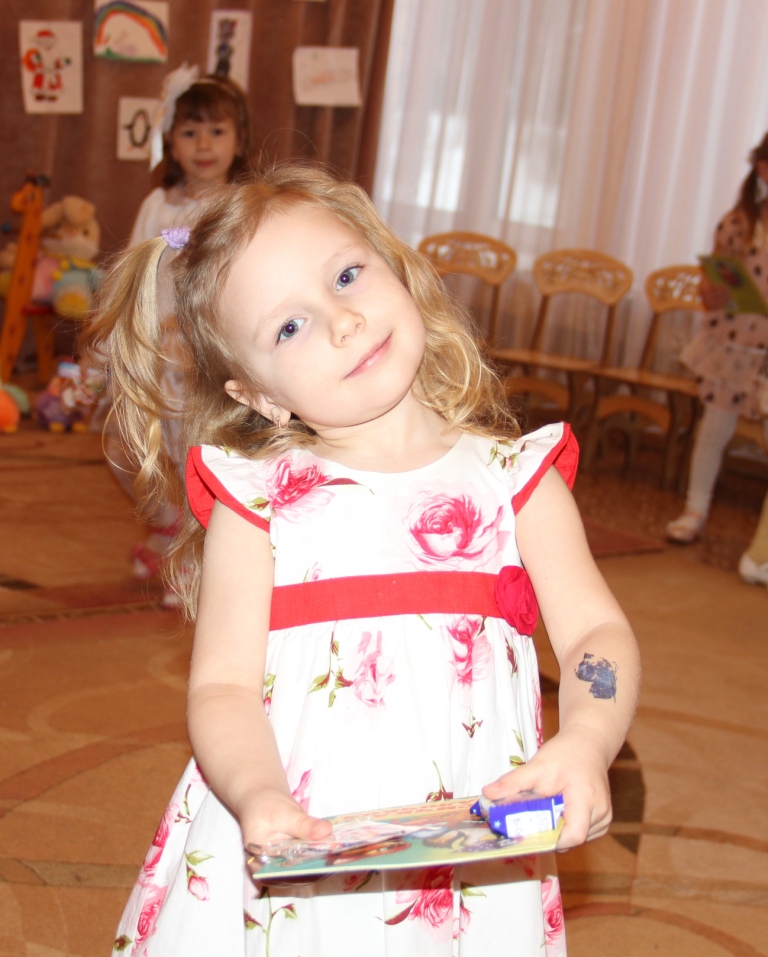 